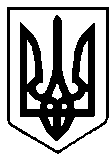                                                  УКРАЇНАРІВНЕНСЬКА  ОБЛАСТЬм.ВАРАШР О З П О Р Я Д Ж Е Н Н Яміського голови19 жовтня 2021 року							№ 262-рПро   внесення змін до розпорядження міського головивід 01.04.2021 № 88-р  	З метою списання майна, що є комунальною власністю Вараської міської територіальної громади та перебуває на балансі виконавчого комітету Вараської міської ради, шляхом безоплатної передачі, враховуючи розпорядження міського голови від 22.09.2021 №290-рк «Про надання частини щорічної основної відпустки Воскобонику І.С», керуючись статтею 42 Закону України «Про місцеве самоврядування» в Україні» :           Внести зміни до розпорядження міського голови від 01.04.2021 №88-р «Про створення постійно діючої комісії  зі списання майна, що є комунальною власністю Вараської міської територіальної  громади та перебуває на балансі виконавчого комітету Вараської міської ради, шляхом безоплатної передачі»,а саме :           в   додатку до розпорядження  слова « Воскобойник Ігор Сергійович» замінити  на «Волинець Михайло Степанович».   Міський  голова						         Олександр МЕНЗУЛ